PONEDELJEK, 11. 5. 2020Dragi šestošolci,upam, da ste imeli lep vikend in da so vam šla vprašanja dobro. Tukaj pa si poglejte, kako sem odgovorila jaz, ki se skupaj z vami zabavam ob branju in reševanju nalog! 1. Nekaterim učencem se ni prav mudilo domov in so postopali po cesti. In počeli traparije, kajne?  Tonček je prihajal med zadnjimi, ker je bil bolj plašen, tovarišev se je malo bal, ker so ga dražili zaradi njegovega dolenjskega narečja.2. Pisatelj Likarja označi humoristično zato, ker pravi, da je imel preveč drugih reči za opraviti in ni imel časa za šolo. Pisatelj se malce poheca. 3. »Posojilo« so bili gumbi. Otroci so na tla narisali četverokotnik s štirimi polji in vanj z določene razdalje metali gumbe. 4. Likar mu je vrnil en gumb zato, ker si je samo enega 'sposodil'. Ostale mu je odrezal Kocmur. Iz Tončka so se norčevali, ker je bil bolj plašen, navajal se je šele na življenje v mestu, verjetno se ni znal dobro braniti, skratka bil je šibkejši in zato tarča norčevanja. Nadlegovanje se je prenehalo zato, ker so ob petkih berači prosijačili pred tobačno tovarno, Likar in Kocmur pa sta se jim po navadi pridružila.5. Tonček je bil doma tepen. Humoristično je napisano zato, ker je knjiga Ptički brez gnezda namenjena mladini, zato ne želi, da bi bilo branje preveč težko. Atovi nauki na koncu besedila (predzadnji odstavek) so zabavne prispodobe, namenjene mladim bralcem, da si lažje zapomnijo kakšen življenjski nauk, da stvar ni preveč dolgočasna.Danes pa boste brali Spužvo, ki jo je napisal Pavle Zidar. Gre za morsko spužvo?  Preberite v berilu!Ko boste končali pa si v zvezek zapišite: Vzdevek je ime, ki se daje ljudem po kaki njihovi značilnosti. Lahko je ljubkovalen, smešen ali tudi žaljiv. Nastali so že pred stoletji iz potrebe po dodatnem označevanju ljudi, ker priimki so se razvili pozneje, nemalokrat pa so se razvili iz vzdevkov. Za konec pa vam povem, kako so mene včasih poklicali v srednji šoli. Medvedek!  Veste zakaj? Poleg angleščine smo se učili tudi latinsko. In beseda 'ursus' pomeni medvedka! spužva 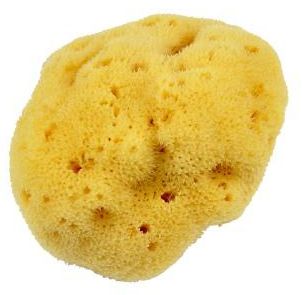 Zadnjič sem vam napisala: Lepo vikend vam želim! Tudi učiteljica se kdaj zatipka Danes bom pa pravilno napisala:Lep dan vam želim! Učiteljica Urša	